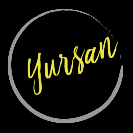 YURSAN s r.o. • Bodlákova 78 • CZ 41172 Hoštka - Kochovice• IČ:25400517 •DČ: CZ25400517Na jedné straně    aPořadatel: Kulturní služby města MoravskáTřebová , se sídlem: Svitavská 18, 571 01, MoravskáTřebovázastoupeny: MgA. Marií Blažkovou, IČ: 00371 769na straně druhé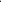 Uzavírají tutoV připadě stornováni vystoupeni do 30ti dnů před terminem zaplati pořadatel stornopoplatek 85% honoráře, v pozdějším připadě celý honorář. Stejné pravidlo plati pro YURSAN s.r.o .při nezajištěni adekvátni náhrady.Toto neplati v připadě zásahu vyšši moci (nemoc, úmrtí, dopravni nehoda apod.) pokud je tato skutečnost neprodleně druhé straně oznámena a poté doložena. Pořizování nahrávek a fotografií z uměleckého vystoupení, pokud není výslovně dohodnuto jinak, není dovoleno.V Roudnici n.L.dne 06.01.2020……………………………………………………….                                                               ……………………………………………………………………..	Pořadatel	                         YURSAN, s.r.o. – Petr Chudoba jednatelSmlouvu o vystoupeníZvláštní ujednání: